BIOLOGÍA 1ª evaluación (2)(100 puntos)CélulasLa célula: Haz una lista de los orgánulos exclusivos de células vegetales y los de células animales. (4 puntos)Indica de qué tipo de células es característico y la función de: mesosoma, lisosoma, aparato de Golgi, plásmido (8 puntos)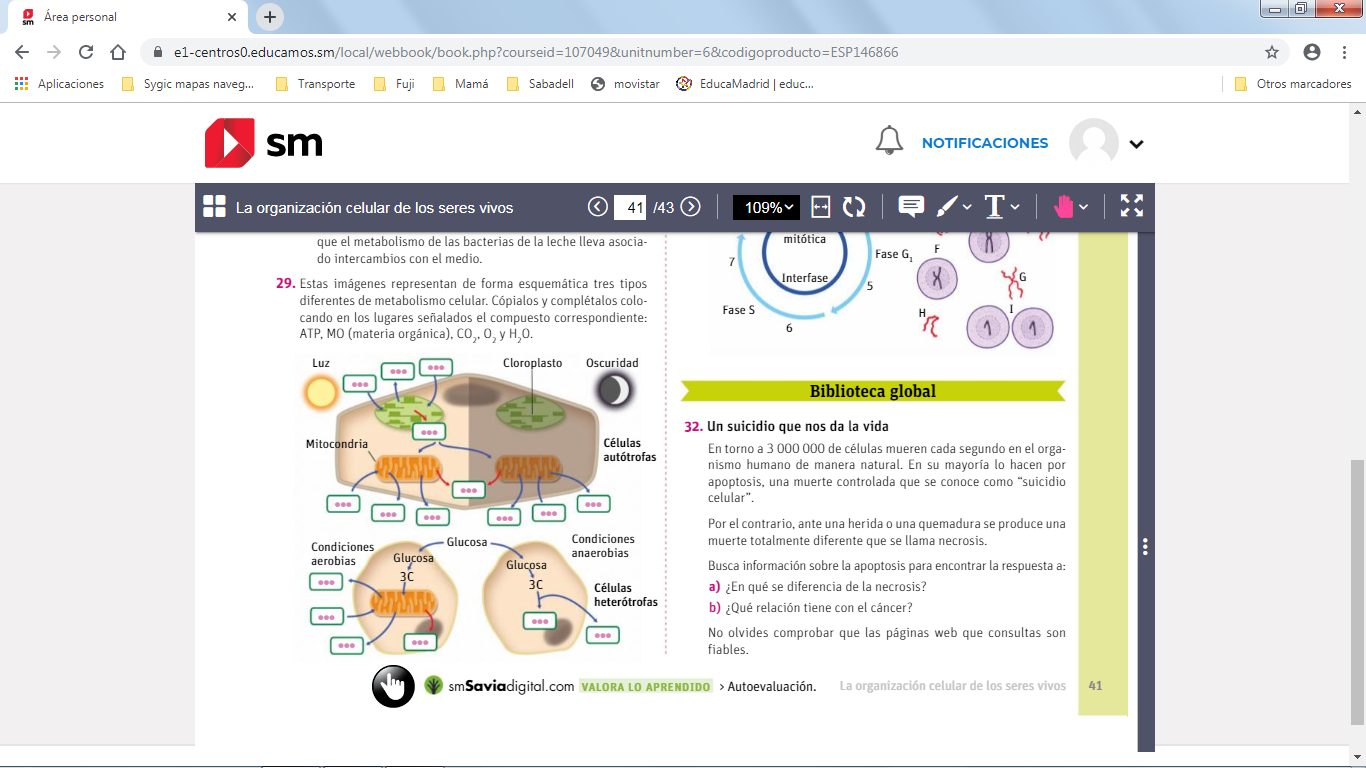 Estas imágenes representan de forma esquemática tres tipos diferentes de metabolismo celular:Complétalos colocando en los lugares señalados el compuesto correspondiente: ATP, MO (materia orgánica), CO2, O2 y H2O (4 puntos)¿Qué dos procesos se representan en las células autótrofas? (2 puntos)¿Qué dos procesos se representan en las células heterótrofas? ¿Se obtiene la misma cantidad de ATP en cada uno de dichos procesos? ¿por qué? (4 puntos)FOTOSÍNTESIS: (10 puntos)Las plantas son organismos autótrofos, pero, ¿lo son todas sus células? Razona la respuesta.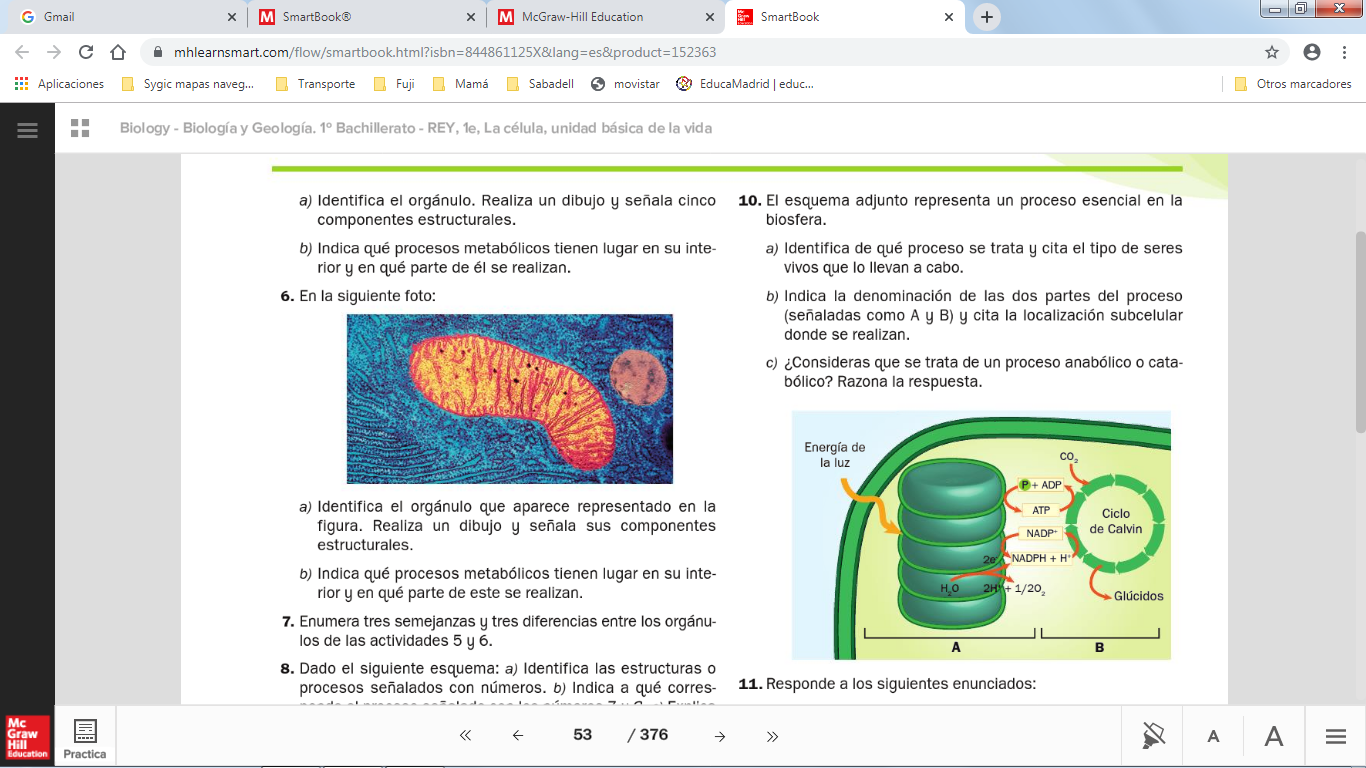  Explica dos diferencias entre ciclo lítico y lisogénico.  ¿Por qué los virus son siempre parásitos celulares?  (8 puntos)División celular: (16 puntos)¿Qué es el ciclo celular? Explica los periodos en que se divideDibuja y compara una anafase I de la meiosis con una anafase de la mitosis.Explica la diferencia entre la citocinesis de una célula animal y una vegetal.¿Qué es el sobrecruzamiento, cuándo tiene lugar y qué consecuencias tiene?Indica a qué fase y a qué tipo de división corresponden las siguientes imágenes. Argumenta tu respuesta. 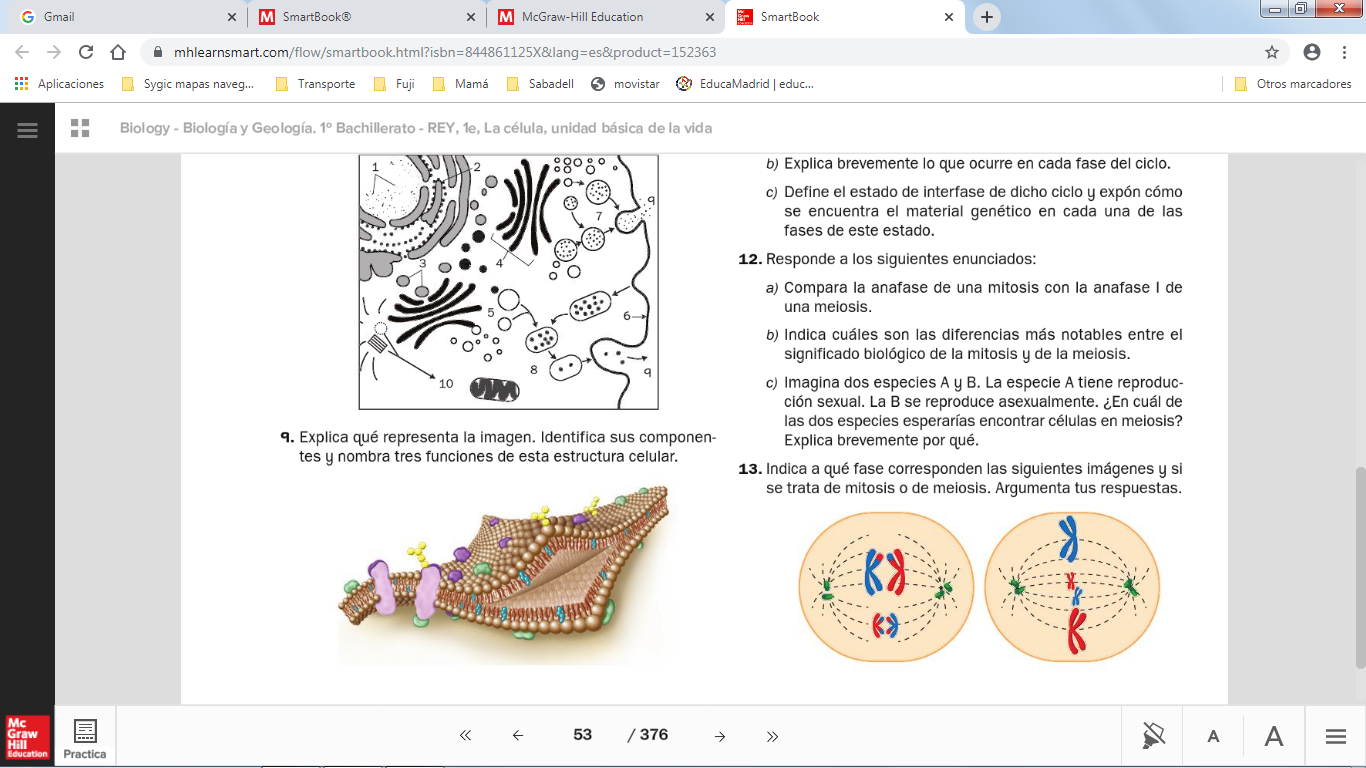 Tejidos VEGETALES: (12 puntos)¿Qué tienen en común colénquima y esclerénquima? ¿Cómo se pueden diferenciar las células de ambos tejidos?Relaciona cada término con el tejido correspondiente: estoma, suberina,células cribosas, esclereidas, tráqueas.ANIMALES:Indica a qué tejido corresponden los siguientes tipos de células o estructuras, y explica su función: condrocitos, célula glial, fibroblasto (9 puntos)Describe la estructura y la localización del tejido óseo compacto (8 puntos)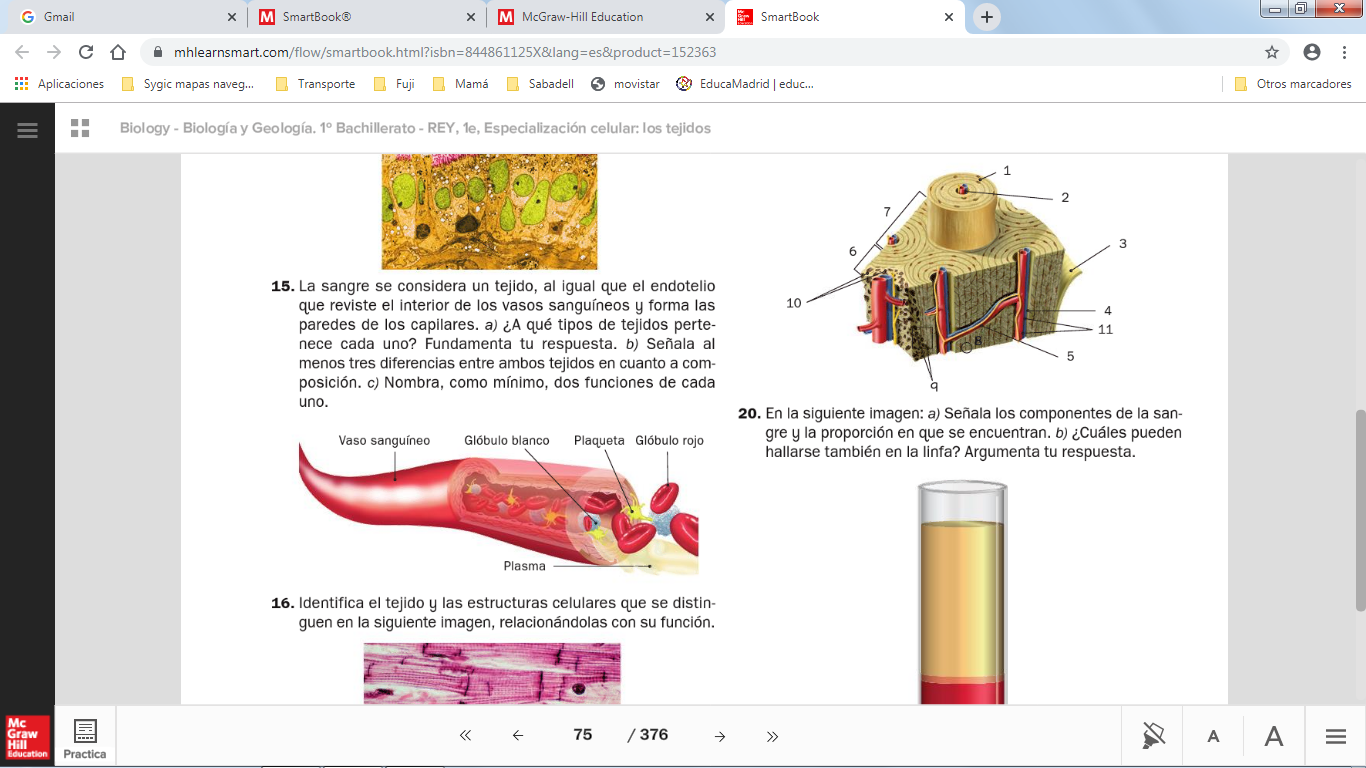 (10 puntos)Identifica los tejidos de la imagen (5 puntos)